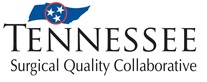 Tennessee Surgical Quality Collaborative ICOUGH QI ProjectTeam RosterPlease return completed team roster via email to achumley@tha.comThe roles listed below are recommended and may vary according to the organization’s structure.Unit Team Roles:Project Team Leader:  S/he holds staff accountable to the processes that are being implemented and facilitates assignment of necessary resources. S/he will organize the team, articulate clear goals, make decisions through collective input of members, and actively promote and facilitate good teamwork. This person receives all communication from the collaborative leadership team and promptly disseminates information to the team members. Physician Champion: A surgeon/physician who will advocate and support the initiative.  S/he will champion and encourage active team participation in all aspects of project implementation, adding input in areas within his/her role.  S/he will assist with educating and communicating with peers.  Hospital Executive or Senior Management Champion: The project sponsor who partners with the team and is responsible and accountable to his/her organization for the performance and results of the project improvement team. S/he ensures that the project remains an organizational priority.Hospital Name:Hospital Name:Hospital Name:Hospital Name:Hospital Name:Team RoleName PrintedTitleEMAILPHONE #Project Team Leader Hospital Executive SponsorPhysician/Surgeon ChampionNursing Leader Quality Dept. LeadRespiratory TherapyPeri-operative NSQIP SCR